 Chères familles,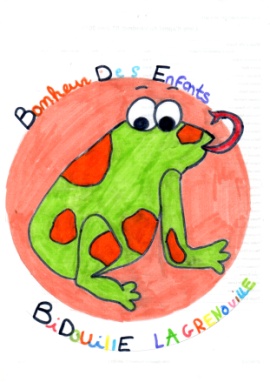 Suite aux annonces du gouvernement, le CLAE est dans l’obligation d’appliquer un protocole sanitaire.Cela va entraîner quelques changements d’organisation pour l’équipe d’encadrement et les enfants. Nous seront peut-être amener à vous demander votre aide ( en répondant à des questionnaires par exemple) afin que cette organisation se passe le mieux possible et permettre d’accueillir vos enfants dans les meilleurs conditions.Nous reviendrons vers vous le cas échéant.Bien à vous.Les membres du bureau